Бройлеры РОСС 308 (ROSS 308) обладают универсальными качествами и отвечают широкому спектру требований, которые предъявляются к конечному продукту. Описание нормативных показателей по выращиванию цыплят кросса ROSS 308 поможет Вам оценить, на сколько выгодно будет купить и выращивать цыплят этой породы.Продуктивные показатели бройлеров РОСС 308 (ROSS 308)Данные нормативные показатели демонстрируют продуктивность бройлеров этой породы, достигаемую при использовании эффективной технологии в оптимальных условиях содержания поголовья, а также применяя схемы кормления, приведенные в спецификации корма для бройлеров ROSS 308.На достижение нормативных показателей бройлеров могут влиять следующие факторы:доступность кормового сырья может ограничивать уровень потребления питательных веществ;экстремальные климатические условия могут снижать продуктивность;экономические предпосылки могут ограничивать выбор производственной системы.Таким образом, средние показатели продуктивности могут быть ниже, чем нормативные.В приведенных таблицах все нормативные значения кросса ROSS 308 округлены, что может вызывать небольшие неточности при использовании нормативной продуктивности для расчета других производственных показателей.Выход мяса может варьироваться между перерабатывающими цехами, в зависимости от используемого оборудования (технология охлаждения тушки, автоматическая или ручная обвалка) а также точности порционной разделки.Ключевые технологические аспекты выращивания бройлеров РОСС 308 (ROSS 308)ROSS 308 — это сильный, быстрорастущий бройлер, имеющий эффективную кормоконверсию и высокие мясные показатели. Этот кросс выведен для удовлетворения спроса потребителей, которым требуется постоянство продуктивных результатов, а также универсальность продукции, способная удовлетворить рынок с широким ассортиментом мясной продукции. Экономическая эффективность производства куриного мяса зависит от высокой продуктивности производства бройлеров РОСС 308, а для достижения этого важно соблюдение следующих аспектов технологии:Оптимизировать качество цыплят, применяя эффективные технологические методы условий инкубации, хранения и транспортировки.Создать условия раннего выращивания, обеспечивающие легкий доступ цыплят к воде и корму, начиная с момента посадки, а также естественный переход от использования дополнительных поилок и кормушек к применению автоматизированной системы кормления и поения в возрасте 4-5 дней. Применять легко усвояемый стартовый корм, имеющий оптимальный баланс питательных веществ.Содержать цыплят в оптимальном температурном режиме, наблюдая за их поведением, при этом не допуская значительного снижения относительной влажности воздуха (менее 50%). Создать программу минимальной вентиляции, начиная со дня посадки цыплят.Наблюдать за наполнением зоба, активностью потребления корма и воды, а также за живой массой 7 дней — для контроля эффективности условий раннего содержания.Содержать кур бройлеров в режиме температурного комфорта в течение всего периода выращивания. Быстро растущие бройлеры выделяют значительное количество метаболического тепла, особенно во второй половине производственного цикла. Поддержание температуры окружающей среды ниже 21°С, начиная с возраста 21 день, будет способствовать оптимизации роста бройлеров.Поддерживать высокий режим биозащиты и гигиены для снижения риска заболеваний.Табл. 1. Продуктивные показатели смешанного стада бройлеров РОСС 308 (ROSS 308)Выход тушки бройлеров РОСС 308 (ROSS 308)Приведенные диаграммы показывают, что выход основных порционных частей зависит от увеличения живой массы каждого пола. Здесь приводится два типа переработки: потрошеная тушка, пропорционально разделанная на мясо грудки, бедра и голени для демонстрации результатов разделки, или тушка, разделанная на мясо грудки и мясо ноги для демонстрации результатов обвалки.ROSS 308 петух – разделка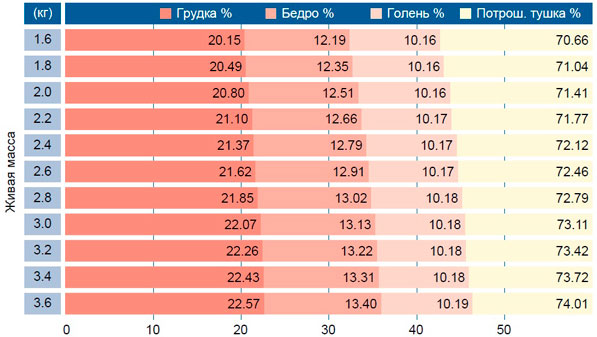 ROSS 308 курица – разделка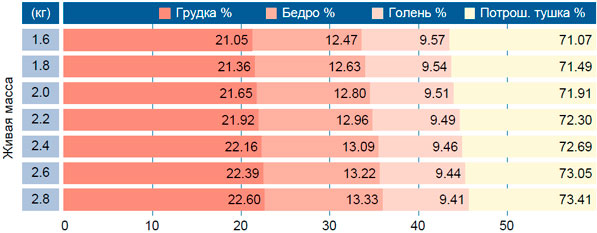 ROSS 308 петух – обвалка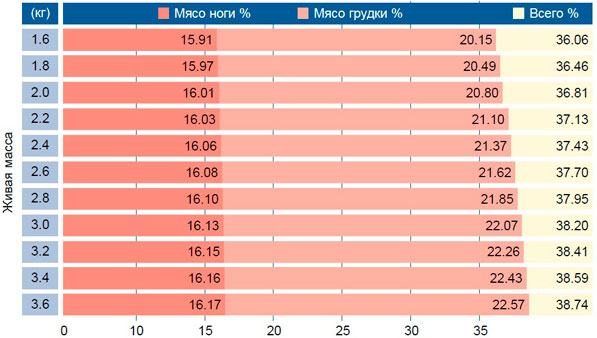 ROSS 308 курица – обвалка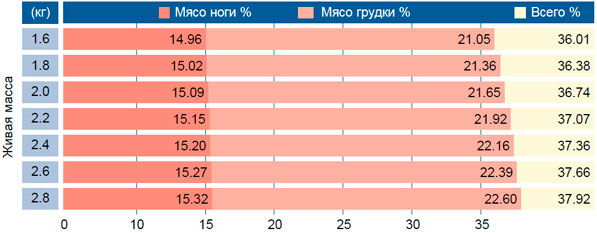 Терминология:Потрошенная тушка % — потрошеная тушка (без шеи, абдоминального жира и внутренних органов) в процентном соотношении к живой массе.Грудка % — грудная мышца (без кожи и костей) в процентном соотношении к живой массе.Бедро/Голень % — бедро/голень (с кожей и костями) в процентном соотношении к живой массе.Мясо ноги % — сумма обваленного бедра (без кости) и обваленной голени (без кожи) в процентном соотношении к живой массе.Примечание: Данные значения представляют собой значения сухого выхода, т.е. не включают остаточную влагу, получаемую в результате процесса охлаждения или переработки. Выход частей тушки бройлера будет варьироваться между цехами переработки в зависимости от типа применяемого оборудования, а также точности порционной разделки.ДеньЖивая масса (г)Суточный привес (г)Сред.сут. привес/ нед. (г)Суточное потребление корма (г)Потребл. с нараст. итогом (г)Конверсия кормаДеньЖивая масса (г)Суточный привес (г)Сред.сут. привес/ нед. (г)0420421561413130,237156142721517300,419272153891820500,5613891841092023730,673410920513223271000,762513223615725311310,83461572571852820,48351660,89371852820,48821731392040,942821731925135432470,9849251351028938482951,02110289381133041533481,05311330411237544584061,08312375441342248634691,1101342248144735141,12695381,136144735141,121552754746121,16015527541658557806921,18316585571764560867781,20617645601870963928701,22818709631977566989681,2491977566208446910410721,2702084469219167263,1911011821,291219167263,19229907411612981,31222990742310667712214211,332231066772411457912815491,353241145792512268113416841,373251226812613098314018241,394261309832713938514619701,414271393852814798680,5515221221,4342814798680,552915678815722791455291567883016568916324421,475301656893117469016826101,495311746903218369117327831,515321836913319289217829611,536331928923420209218331441,556342020923521139390,5618733311,5763521139390,563622079319235231,597362207933723009419637191,617372300943823949420039191,637382394943924889420441231,658392488944025819420843311,678402581944126759421145431,698412675944227689393,5721547571,7194227689393,574328619321849751,739432861934429549322151961,759442954934530469222454201,780453046924631379122756471,800463137914732289122958761,820473228914833189023161071,841483318904934078991,2223363411,8614934078991,225034958823565761,882503495885135828723768131,902513582875236698623970521,922523669865337548524072931,943533754855438388424175341,963543838845539208324377761,984553920835640028184,9624380202,0045640028184,965740828024482642,025574082805841607924485082,045584160795942387724587532,066594238776043137624589982,086604313766143887424592422,107614388746244607324494872,127624460736345317175,8424497302,1476345317175,846446006924399732,1686446006965466867242102162,1896546686766473366241104562,2096647336667479764240106962,2306747976468485962238109342,2506848596269491960236111702,271694919607049785863,8234114052,2917049785863,8